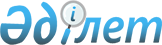 О бюджете города Курчатов на 2011-2013 годы
					
			Утративший силу
			
			
		
					Решение Курчатовского городского маслихата Восточно-Казахстанской области от 28 декабря 2010 года N 30/235-IV. Зарегистрировано Управлением юстиции города Курчатова Департамента юстиции Восточно-Казахстанской области 30 декабря 2010 года за N 5-3-98. Прекращено действие по истечении срока, на который решение было принято, на основании письма аппарата Курчатовского городского маслихата Восточно-Казахстанской области от 5 января 2012 года N 5

      Сноска. Прекращено действие по истечении срока, на который решение было принято, на основании письма аппарата Курчатовского городского маслихата Восточно-Казахстанской области от 05.01.2012 N 5.

      

      

      В соответствии cо статьями 73, 75 Бюджетного кодекса Республики Казахстан от 04 декабря 2008 года № 95-IV, подпунктом 1) пункта 1 статьи 6 Закона Республики Казахстан от 23 января 2001 года № 148 «О местном государственном управлении и самоуправлении в Республике Казахстан», решением Восточно-Казахстанского областного маслихата от 24 декабря 2010 года № 26/310-IV «Об областном бюджете на 2011-2013 годы», (зарегистрировано в Реестре государственной регистрации нормативных правовых актов за номером 2541 от 27 декабря 2010 года) Курчатовский городской маслихат РЕШИЛ:



      1. Утвердить бюджет города Курчатов на 2011-2013 годы согласно приложениям 1, 2, 3 соответственно, в том числе на 2011 год в следующих объемах:

      1) доходы – 1 026 848,3 тысяч тенге, в том числе:

      налоговые поступления – 572 658,0 тысяч тенге;

      неналоговые поступления – 4 234,0 тысяч тенге;

      поступления от продажи основного капитала – 9 972,0 тысяч тенге;

      поступления трансфертов – 439 984,3 тысяч тенге;

      2) затраты – 1 030 899,1 тысяч тенге;

      3) чистое бюджетное кредитование - 0,0 тысяч тенге, в том числе:

      бюджетные кредиты – 0,0 тысяч тенге;

      погашение бюджетных кредитов – 0,0 тысяч тенге;

      4) сальдо по операциям с финансовыми активами – 14 900,4 тысяч тенге, в том числе:

      приобретение финансовых активов – 15 505,0 тысяч тенге;

      поступления от продажи финансовых активов государства – 604,6 тысяч тенге;

      5) дефицит (профицит) бюджета – - 18 951,2 тысячи тенге;

      6) финансирование дефицита - 18 951,2 тысячи тенге.

      Сноска. Пункт 1 в редакции решения Курчатовского городского маслихата Восточно-Казахстанской области от 15.11.2011 N 36/305-IV (вводится в действие с 01.01.2011).



      2. Установить на 2011 год нормативы распределения доходов в бюджет города по социальному налогу, индивидуальному подоходному налогу с доходов, облагаемых у источника выплаты, индивидуальному подоходному налогу с доходов иностранных граждан, облагаемых у источника выплаты, индивидуального подоходного налога с физических лиц, осуществляющих деятельность по разовым талонам, индивидуального подоходного налога с доходов, не облагаемых у источника выплаты, индивидуального подоходного налога с доходов иностранных граждан, не облагаемых у источника выплаты в размере 100 процентов.



      3. Городскому управлению казначейства с 1 января 2011 года производить зачисление сумм доходов в соответствующие бюджеты по установленным нормативам.



      4. Предусмотреть в городском бюджете на 2011 год субвенции, передаваемой из областного бюджета, в сумме 45016,0 тысяч тенге.



      5. «Утвердить резерв местного исполнительного органа города на 2011 год в сумме 11672,4 тысяч тенге.

      Сноска. Пункт 5 в редакции решения Курчатовского городского маслихата Восточно-Казахстанской области от 30.09.2011 N 34/295-IV (вводится в действие с 01.01.2011).



      6. Утвердить перечень городских бюджетных программ, не подлежащих секвестру в процессе исполнения городского бюджета на 2011 год, согласно приложению 4.



      7. Предусмотреть в городском бюджете на 2011 год текущие трансферты из областного бюджета на социальную помощь отдельным категориям нуждающихся граждан в сумме 29153,0 тысячи тенге в том числе:

      24512,0 тысяч тенге – на оказание материальной помощи некоторым категориям граждан (участникам ВОВ, инвалидам ВОВ, лицам, приравненным к участникам ВОВ и инвалидам ВОВ, семьям погибших военнослужащих);

      4006,0 тысяч тенге - для обучения детей из малообеспеченных семей в высших учебных заведениях (стоимость обучения, стипендии, проживание в общежитии);

      385,0 тысяч тенге - на оказание единовременной материальной помощи многодетным матерям, награжденным подвесками «Алтын алқа», «Күміс алқа» или получившие ранее звание «Мать – героиня» и награжденные орденом «Материнская слава» 1, 2 степени;

      250,0 тысяч тенге - на оказание единовременной материальной помощи многодетным матерям, имеющим 4 и более совместно проживающих несовершеннолетних детей.

      Сноска. Пункт 7 в редакции решения Курчатовского городского маслихата Восточно-Казахстанской области от 30.09.2011 N 34/295-IV (вводится в действие с 01.01.2011).



      7-1. Предусмотреть в городском бюджете на 2011 год целевые текущие трансферты из областного бюджета в сумме 1769,0 тысяч тенге на проведение марафона-эстафеты «Расцвет села – расцвет Казахстана;



      7-2. Предусмотреть в городском бюджете на 2011 год целевые трансферты на развитие из областного бюджета в сумме 59765,3 тысячи тенге на завершение строительства полигона твердых бытовых отходов в городе Курчатов;

      Сноска. Решение дополнено пунктами 7-1, 7-2 в соответствии с решением Курчатовского городского маслихата Восточно-Казахстанской области от 18.03.2011 № 32/256-IV (вводится в действие с 01.01.2011).



      7-3. Предусмотреть в городском бюджете на 2011 год целевые текущие трансферты из областного бюджета в сумме 38627,0 тысяч тенге на благоустройство и очистку территории;



      7-4. Предусмотреть в городском бюджете на 2011 год целевые текущие трансферты из областного бюджета в сумме 201863,0 тысяч тенге на средний ремонт дорог.

      Сноска. Решение дополнено пунктами 7-3, 7-4 в соответствии с решением Курчатовского городского маслихата Восточно-Казахстанской области от 20.06.2011 № 33/273-IV (вводится в действие с 01.01.2011).



      7-5. Предусмотреть в городском бюджете на 2011 год целевые текущие трансферты из областного бюджета в сумме 450,0 тысяч тенге на благоустройство города.

      Сноска. Решение дополнено пунктом 7-5 в соответствии с решением Курчатовского городского маслихата Восточно-Казахстанской области от 15.11.2011 N 36/305-IV (вводится в действие c 01.01.2011)



      8. Предусмотреть в городском бюджете на 2011 год текущие трансферты из республиканского бюджета в следующих размерах:

      683,0 тысяч тенге – на проведение противоэпизоотических мероприятий;

      8733,0 тысяч тенге – на реализацию государственного образовательного заказа в дошкольных организациях образования;

      500,0 тысяч тенге – на обеспечение оборудованием, программным обеспечением детей – инвалидов, обучающихся на дому;

      2299,0 тысяч тенге – на ежемесячную выплату денежных средств опекунам (попечителям) на содержание ребенка сироты (детей – сирот), и ребенка (детей), оставшегося без попечения родителей;

      2088,0 тысяч тенге – на увеличение размера доплаты за квалификационную категорию учителям школ и воспитателям дошкольных организаций образования;

      1144,0 тысяч тенге – на частичное субсидирование заработной платы;

      5426,0 тысяч тенге – на создание центров занятости;

      Сноска. Пункт 8 с изменениями, внесенными решением Курчатовского городского маслихата Восточно-Казахстанской области от 18.03.2011 № 32/256-IV, от 20.06.2011 N 33/273-IV, от 30.09.2011 N 34/295-IV, от 15.11.2011 N 36/305-IV (вводится в действие с 01.01.2011).



      8-1. Предусмотреть в городском бюджете на 2011 год целевые трансферты на развитие из республиканского бюджета в том числе:

      42000,0 тысяч тенге - на строительство и (или) приобретение жилья государственного коммунального жилищного фонда;

      Сноска. Пункт 8-1 с изменениями, внесенными решением Курчатовского городского маслихата Восточно-Казахстанской области от 15.11.2011 № 36/305-IV (вводится в действие с 01.01.2011).



      9. Предусмотреть в городском бюджете целевые текущие трансферты из республиканского бюджета на поддержку частного предпринимательства в рамках программы «Дорожная карта бизнеса – 2020» на организацию молодежной практики в сумме 468,0 тысяч тенге.



      10. Настоящее решение вводится в действие с 1 января 2011 года.

      

      

      Председатель сессии                                А. КУСАИНОВ

      

      Секретарь Курчатовского

      городского маслихата                               Ш. ТУЛЕУТАЕВ

      Приложение 1

      к решению 30 сессии

      Курчатовского городского маслихата

      от 28 декабря 2010 года

      № 30/235-IV Уточненный

 бюджет города Курчатов на 2011 год      Сноска. Приложение 1 в редакции решения Курчатовского городского маслихата Восточно-Казахстанской области от 15.11.2011 № 36/305-IV (вводится в действие с 01.01.2011).    

      

      Начальник отдела экономики и

      бюджетного планирования                           Т. ЕЛЬНИКОВА

      Приложение 2

      к решению 30 сессии

      Курчатовского городского маслихата

      от 28 декабря 2010 года

      № 30/235-IV 

      Утвержденный бюджет города Курчатов на 2012 год 

      

      Начальник отдела экономики и

      бюджетного планирования                           Т. ЕЛЬНИКОВА

      Приложение 3

      к решению 30 сессии

      Курчатовского городского маслихата

      от 28 декабря 2010 года

      № 30/235-IV 

      Утвержденный бюджет города Курчатов на 2013 год 

      

      Начальник отдела экономики и

      бюджетного планирования                           Т. ЕЛЬНИКОВА

      Приложение 4

      к решению 30 сессии

      Курчатовского городского маслихата

      от 28 декабря 2010 года

      № 30/235-IV 

 Перечень

местных бюджетных программ, не подлежащих секвестру в

процессе исполнения городского бюджета на 2011 год 

      

      Начальник отдела экономики и

      бюджетного планирования                           Т. ЕЛЬНИКОВА
					© 2012. РГП на ПХВ «Институт законодательства и правовой информации Республики Казахстан» Министерства юстиции Республики Казахстан
				Кате

гориякласспод

классспеци

фиканаименование доходов2011 год

(тыс. тенге)1Доходы1 026 848,31Налоговые поступления572 658,0 01Подоходный налог219 929,02Индивидуальный подоходный налог219 929,001Индивидуальный подоходный налог с доходов, облагаемых у источника выплаты187 195,002Индивидуальный подоходный налог с доходов, не облагаемых у источника выплаты12 708,003Индивидуальный подоходный налог с физических лиц, осуществляющих деятельность по разовым талонам299,004Индивидуальный подоходный налог с доходов иностранных граждан, облагаемых у источника выплаты19 727,003Социальный налог190 311,01Социальный налог190 311,001Социальный налог190 311,004Налоги на собственность135 841,01Налоги на имущество79 855,001Налог на имущество юридических лиц и индивидуальных предпринимателей79 100,002Налог на имущество физических лиц755,03Земельный налог37 149,002Земельный налог с физических лиц на земли населенных пунктов1 533,008Земельный налог с юридических лиц, индивидуальных предпринимателей, частных нотариусов и адвокатов на земли населенных пунктов35 616,04Налог на транспортные средства18 823,001Налог на транспортные средства с юридических лиц6 501,002Налог на транспортные средства с физических лиц12 322,05Единый земельный налог14,001Единый земельный налог14,005Внутренние налоги на товары, работы и услуги24 286,02Акцизы1 101,096Бензин (за исключением авиационного), реализуемый юридическими и физическими лицами в розницу, а также используемый на собственные производственные нужды933,097Дизельное топливо, реализуемое юридическими и физическими лицами в розницу, а также используемое на собственные производственные нужды168,03Поступления за использование природных и других ресурсов19 169,015Плата за пользование земельными участками19 169,04Сборы за ведение предпринимательской и профессиональной деятельности3 993,001Сбор за государственную регистрацию индивидуальных предпринимателей226,002Лицензионный сбор за право занятия отдельными видами деятельности1 109,003Сбор за государственную регистрацию юридических лиц и учетную регистрацию филиалов и представительств, а также их перерегистрацию64,014Сбор за государственную регистрацию транспортных средств, а также их перерегистрацию284,018Сбор за государственную регистрацию прав на недвижимое имущество и сделок с ним778,020Плата за размещение наружной (визуальной) рекламы в полосе отвода автомобильных дорог общего пользования местного значения и в населенных пунктах1 532,05Налог на игорный бизнес23,002Фиксированный налог23,008Обязательные платежи, взимаемые за совершение юридически значимых действий и (или) выдачу документов уполномоченными на то государственными органами или должностными лицами2 291,01Государственная пошлина2 291,002Государственная пошлина, взимаемая с подаваемых в суд исковых заявлений, заявлений особого искового производства, заявлений (жалоб) по делам особого производства, заявлений о вынесении судебного приказа, заявлений о выдаче дубликата исполнительного листа, заявлений о выдаче исполнительных листов на принудительное исполнение решений третейских (арбитражных) судов и иностранных судов, заявлений о повторной выдаче копий судебных актов, исполнительных листов и иных документов, за исключением государственной пошлины с подаваемых в суд исковых заявлений к государственным учреждениям1 416,004Государственная пошлина, взимаемая за регистрацию актов гражданского состояния, а также выдачу гражданам справок и повторных свидетельств о регистрации актов гражданского состояния и свидетельств в связи с изменением, дополнением и восстановлением записей актов гражданского состояния386,005Государственная пошлина, взимаемая за оформление документов на право выезда за границу на постоянное место жительства и приглашение в Республику Казахстан лиц из других государств, а также за внесение изменений в эти документы107,007Государственная пошлина, взимаемая за оформление документов о приобретении гражданства Республики Казахстан, восстановлении в гражданстве Республики Казахстан и прекращении гражданства Республики Казахстан29,008Государственная пошлина, взимаемая за регистрацию места жительства284,009Государственная пошлина, взимаемая за выдачу удостоверения охотника и его ежегодную регистрацию6,010Государственная пошлина, взимаемая за регистрацию и перерегистрацию каждой единицы гражданского, служебного оружия физических и юридических лиц (за исключением холодного охотничьего, сигнального, огнестрельного бесствольного, механических распылителей, аэрозольных и других устройств, снаряженных слезоточивыми или раздражающими веществами, пневматического оружия с дульной энергией не более 7,5 Дж и калибра до 4,5 мм включительно)30,012Государственная пошлина за выдачу разрешений на хранение или хранение и ношение, транспортировку, ввоз на территорию Республики Казахстан и вывоз из Республики Казахстан оружия и патронов к нему33,02Неналоговые поступления4 234,001Доходы от государственной собственности3 641,05Доходы от аренды имущества, находящегося в государственной собственности3 641,004Доходы от аренды имущества, находящегося в коммунальной собственности3 641,006Прочие неналоговые поступления593,01Прочие неналоговые поступления593,007Возврат неиспользованных средств, ранее полученных из местного бюджета67,009Другие неналоговые поступления в местный бюджет526,03Поступления от продажи основного капитала9 972,003Продажа земли и нематериальных активов9 972,01Продажа земли9 932,001Поступления от продажи земельных участков9 932,02Продажа нематериальных активов40,002Плата за продажу права аренды земельных участков40,04Поступления трансфертов439 984,302Трансферты из вышестоящих органов государственного управления439 984,32Трансферты из областного бюджета439 984,301Целевые текущие трансферты293 203,002Целевые трансферты на развития101 765,303Субвенции45 016,0Функ

группПод

функцадми

нис

тра

торпрог

раммап/прог

рамманаименование2011 год

(тыс. тенге)ІІ. Затраты1 030 899,101Государственные услуги общего характера91 747,41Представительные, исполнительные и другие органы, выполняющие общие функции государственного управления74 502,1112Аппарат маслихата района (города областного значения)13 723,0001Услуги по обеспечению деятельности маслихата района (города областного значения)13 723,0122Аппарат акима района (города областного значения)60 779,1001Услуги по обеспечению деятельности акима района (города областного значения)54 937,6003Капитальные расходы государственных органов5 841,52Финансовая деятельность10 946,3452Отдел финансов района (города областного значения)10 946,3001Услуги по реализации государственной политики в области исполнения бюджета района (города областного значения) и управления коммунальной собственности района (города областного значения)10 379,0003Проведение оценки имущества в целях налогообложения97,4004Организация работы по выдаче разовых талонов и обеспечение полноты сбора сумм от реализации разовых талонов5,0

 010Организация приватизации коммунальной собственности180,0011Учет, хранение, оценка и реализация имущества, поступившего в коммунальную собственность33,4018 Капитальные расходы государственных органов251,55Планирование и статистическая деятельность6 299,0453Отдел экономики и бюджетного планирования района (города областного значения)6 299,0001Услуги по реализации государственной политики в области формирования и развития экономической политики, системы государственного планирования и управления района (города областного значения)6 299,002Оборона3 129,01Военные нужды2 925,0122Аппарат акима района (города областного значения)2 925,0005Мероприятия в рамках исполнения всеобщей воинской обязанности2 925,02Организация работы по чрезвычайным ситуациям204,0122Аппарат акима района (города областного значения)204,0006Предупреждение и ликвидация чрезвычайных ситуаций масштаба района (города областного значения)204,003Общественный порядок, безопасность, правовая, судебная, уголовно-исполнительная деятельность384,01Правоохранительная деятельность384,0458Отдел жилищно-коммунального хозяйства, пассажирского транспорта и автомобильных дорог района (города областного значения)384,0021Обеспечение безопасности дорожного движения в населенных пунктах384,004Образование323 870,01Дошкольное воспитание и обучение51 934,0471Отдел образования, физической культуры и спорта района (города областного значения)51 934,0003Обеспечение деятельности организаций дошкольного воспитания и обучения49 846,0025Увеличение размера доплаты за квалификационную категорию учителям школ и воспитателям дошкольных организаций образования2 088,0011За счет трансфертов из республиканского бюджета2 088,02Начальное, основное среднее, общее среднее образование263 564,0471Отдел образования, физической культуры и спорта района (города областного значения)263 564,0004Общеобразовательное обучение245 038,0005Дополнительное образование для детей и юношества18 526,09Прочие услуги в области образования8 372,0471Отдел образования, физической культуры и спорта района (города областного значения)8 372,0009Приобретение и доставка учебников, учебно-методических комплексов для государственных учреждений образования района (города областного значения)5 573,0020Ежемесячные выплаты денежных средств опекунам (попечителям) на содержание ребенка-сироты (детей-сирот), и ребенка (детей), оставшегося без попечения родителей2 299,0011За счет трансфертов из республиканского бюджета2 299,0023Обеспечение оборудованием, программным обеспечением детей-инвалидов, обучающихся на дому500,0011За счет трансфертов из республиканского бюджета500,006Социальная помощь и социальное обеспечение 73 574,52Социальная помощь60 158,5451Отдел занятости и социальных программ района (города областного значения)60 158,5002Программа занятости15 239,0100Общественные работы10 733,0101Профессиональная подготовка и переподготовка безработных1 662,0102Дополнительные меры по социальной защите граждан в сфере занятости населения1 700,0104Оказание мер государственной поддержки участникам Программы занятости 20201 144,0023Обеспечение деятельности центров занятости5 426,0011За счет трансфертов из республиканского бюджета5 426,0005Государственная адресная социальная помощь2 556,0015За счет средств местного бюджета2 556,0006Жилищная помощь2 009,0007Социальная помощь отдельным категориям нуждающихся граждан по решениям местных представительных органов30 737,0028За счет трансфертов из областного бюджета29 153,0029За счет средств района (города областного значения)1 584,0010Материальное обеспечение детей-инвалидов, воспитывающихся и обучающихся на дому666,0014Оказание социальной помощи нуждающимся гражданам на дому1 713,0015За счет средств местного бюджета1 713,0016Государственные пособия на детей до 18 лет1 769,5015За счет средств местного бюджета1 769,5017Обеспечение нуждающихся инвалидов обязательными гигиеническими средствами и предоставление услуг специалистами жестового языка, индивидуальными помощниками в соответствии с индивидуальной программой реабилитации инвалида43,09Прочие услуги в области социальной помощи и социального обеспечения13 416,0451Отдел занятости и социальных программ района (города областного значения)13 416,0001Услуги по реализации государственной политики на местном уровне в области обеспечения занятости социальных программ для населения12 869,0011Оплата услуг по зачислению, выплате и доставке пособий и других социальных выплат195,0021Капитальные расходы государственных органов352,007Жилищно-коммунальное хозяйство200 098,31Жилищное хозяйство51 509,0458Отдел жилищно-коммунального хозяйства, пассажирского транспорта и автомобильных дорог района (города областного значения)9 509,0003Организация сохранения государственного жилищного фонда7 300,0031Изготовление технических паспортов на объекты кондоминиумов2 209,0472Отдел строительства, архитектуры и градостроительства района (города областного значения)42 000,0003Строительство и (или) приобретение жилья государственного коммунального жилищного фонда42 000,0011За счет трансфертов из республиканского бюджета42 000,02Коммунальное хозяйство71 375,3458Отдел жилищно-коммунального хозяйства, пассажирского транспорта и автомобильных дорог района (города областного значения)11 610,0012Функционирование системы водоснабжения и водоотведения11 610,0472Отдел строительства, архитектуры и градостроительства района (города областного значения)59 765,3005Развитие коммунального хозяйства59 765,3015За счет средств местного бюджета59 765,33Благоустройство населенных пунктов77 214,0458Отдел жилищно-коммунального хозяйства, пассажирского транспорта и автомобильных дорог района (города областного значения)77 214,0015Освещение улиц в населенных пунктах10 017,0016Обеспечение санитарии населенных пунктов8 046,0018Благоустройство и озеленение населенных пунктов59 151,008Культура, спорт, туризм и информационное пространство63 916,51Деятельность в области культуры33 380,0455Отдел культуры и развития языков района (города областного значения)33 380,0003Поддержка культурно-досуговой работы33 380,02Спорт3 655,0471Отдел образования, физической культуры и спорта района (города областного значения)3 655,0014Проведение спортивных соревнований на районном (города областного значения) уровне255,0015Подготовка и участие членов сборных команд района (города областного значения) по различным видам спорта на областных спортивных соревнованиях3 400,03Информационное пространство 13 747,0455Отдел культуры и развития языков района (города областного значения)12 583,0006Функционирование районных (городских) библиотек5 978,0007Развитие государственного языка и других языков народа Казахстана6 605,0456Отдел внутренней политики района (города областного значения)1 164,0002Услуги по проведению государственной информационной политики через газеты и журналы924,0005Услуги по проведению государственной информационной политики через телерадиовещание240,09Прочие услуги по организации культуры, спорта, туризма и информационного пространства13 134,5455Отдел культуры и развития языков района (города областного значения)4 712,5 001Услуги по реализации государственной политики на местном уровне в области развития языков и культуры4 700,0010Капитальные расходы государственных органов12,5456Отдел внутренней политики района (города областного значения)8 422,0001Услуги по реализации государственной политики на местном уровне в области информации, укрепления государственности и формирования социального оптимизма граждан 6 463,0003Реализация региональных программ в сфере молодежной политики1 959,010Сельское, водное, лесное, рыбное хозяйство, особо охраняемые природные территории, охрана окружающей среды и животного мира, земельные отношения10 585,01Сельское хозяйство9 902,0460Отдел сельского хозяйства, ветеринарии и земельных отношений района (города областного значения)9 902,0001Услуги по реализации государственной политики на местном уровне в сфере сельского хозяйства, ветеринарии и земельных отношений на территории района (города областного значения)9 616,0012Организация отлова и уничтожение бродячих собак и кошек230,0014Проведение мероприятий по идентификации сельскохозяйственных животных56,09Прочие услуги в области сельского, водного, лесного, рыбного хозяйства, охраны окружающей среды и земельных отношений683,0460Отдел сельского хозяйства, ветеринарии и земельных отношений района (города областного значения)683,0015Проведение противоэпизоотических мероприятий683,011Промышленность, архитектурная, градостроительная и строительная деятельность6 008,02Архитектурная, градостроительная и строительная деятельность6 008,0472Отдел строительства, архитектуры и градостроительства района (города областного значения)6 008,0001Услуги по реализации государственной политики в области строительства, архитектуры и градостроительства на местном уровне5 946,0015Капитальные расходы государственных органов62,012Транспорт и коммуникации225 035,01Автомобильный транспорт225 035,0458Отдел жилищно-коммунального хозяйства, пассажирского транспорта и автомобильных дорог района (города областного значения)225 035,0023Обеспечение функционирования автомобильных дорог225 035,0015За счет средств местного бюджета225 035,013Прочие32 527,49Прочие32 527,4451Отдел занятости и социальных программ района (города областного значения)468,0022Поддержка частного предпринимательства в рамках программы «Дорожная карта бизнеса-2020»468,0011За счет трансфертов из республиканского бюджета468,0452Отдел финансов района (города областного значения)11 672,4 012Резерв местного исполнительного органа района (города областного значения)11 672,4101Резерв местного исполнительного органа района (города областного значения) на неотложные затраты11 300,0102Резерв местного исполнительного органа района (города областного значения) на исполнение обязательств по решениям судов372,4458Отдел жилищно-коммунального хозяйства, пассажирского транспорта и автомобильных дорог района (города областного значения)9 302,0001Услуги по реализации государственной политики на местном уровне в области жилищно-коммунального хозяйства, пассажирского транспорта и автомобильных дорог9 287,0013Капитальные расходы государственных органов15,0471Отдел образования, физической культуры и спорта района (города областного значения)11 085,0001Услуги по обеспечению деятельности отдела образования, физической культуры и спорта10 806,0018Капитальные расходы государственных органов279,015Трансферты24,01Трансферты24,0452Отдел финансов района (города областного значения)24,0006Возврат неиспользованных (недоиспользованных) целевых трансфертов24,0ІІІ. Чистое бюджетное кредитование0,0Бюджетные кредиты0,05Погашение бюджетных кредитов0,0ІV. Сальдо по операциям с финансовыми активами:14 900,4Приобретение финансовых активов15 505,013Прочие15 505,09Прочие15 505,0452Отдел финансов района (города областного значения)15 505,0014Формирование или увеличение уставного капитала юридических лиц15 505,06Поступление от продажи финансовых активов государства604,6V. Дефицит (профицит) бюджета- 18 951,2VI. Финансирование дефицита (использование профицита) бюджета18 951,2Кате

гориякласспод

классспеци

фиканаименование доходов2012 год

(тыс. тенге)1Доходы721 055,01Налоговые поступления612 880,001Подоходный налог220 496,02Индивидуальный подоходный налог220 496,001Индивидуальный подоходный налог с доходов, облагаемых у источника выплаты179 774,002Индивидуальный подоходный налог с доходов, не облагаемых у источника выплаты13 661,003Индивидуальный подоходный налог с физических лиц, осуществляющих деятельность по разовым талонам469,004Индивидуальный подоходный налог с доходов иностранных граждан, облагаемых у источника выплаты26 592,003Социальный налог219 720,01Социальный налог219 720,001Социальный налог219 720,004Налоги на собственность144 059,01Налоги на имущество87 424,001Налог на имущество юридических лиц и индивидуальных предпринимателей86 668,002Налог на имущество физических лиц756,03Земельный налог36 367,002Земельный налог с физических лиц на земли населенных пунктов1 063,008Земельный налог с юридических лиц, индивидуальных предпринимателей, частных нотариусов и адвокатов на земли населенных пунктов35 304,04Налог на транспортные средства20 268,001Налог на транспортные средства с юридических лиц7 314,002Налог на транспортные средства с физических лиц12 954,005Внутренние налоги на товары, работы и услуги26 398,02Акцизы1 047,096Бензин (за исключением авиационного), реализуемый юридическими и физическими лицами в розницу, а также используемый на собственные производственные нужды885,097Дизельное топливо, реализуемое юридическими и физическими лицами в розницу, а также используемое на собственные производственные нужды162,03Поступления за использование природных и других ресурсов20 511,015Плата за пользование земельными участками20 511,04Сборы за ведение предпринимательской и профессиональной деятельности4 840,001Сбор за государственную регистрацию индивидуальных предпринимателей124,002Лицензионный сбор за право занятия отдельными видами деятельности2 051,003Сбор за государственную регистрацию юридических лиц и учетную регистрацию филиалов и представительств, а также их перерегистрацию68,014Сбор за государственную регистрацию транспортных средств, а также их перерегистрацию304,018Сбор за государственную регистрацию прав на недвижимое имущество и сделок с ним1 262,020Плата за размещение наружной (визуальной) рекламы в полосе отвода автомобильных дорог общего пользования местного значения и в населенных пунктах1 031,008Обязательные платежи, взимаемые за совершение юридически значимых действий и (или) выдачу документов уполномоченными на то государственными органами или должностными лицами2 207,01Государственная пошлина2 207,002Государственная пошлина, взимаемая с подаваемых в суд исковых заявлений, заявлений особого искового производства, заявлений (жалоб) по делам особого производства, заявлений о вынесении судебного приказа, заявлений о выдаче дубликата исполнительного листа, заявлений о выдаче исполнительных листов на принудительное исполнение решений третейских (арбитражных) судов и иностранных судов, заявлений о повторной выдаче копий судебных актов, исполнительных листов и иных документов, за исключением государственной пошлины с подаваемых в суд исковых заявлений к государственным учреждениям1 267,004Государственная пошлина, взимаемая за регистрацию актов гражданского состояния, а также выдачу гражданам справок и повторных свидетельств о регистрации актов гражданского состояния и свидетельств в связи с изменением, дополнением и восстановлением записей актов гражданского состояния417,005Государственная пошлина, взимаемая за оформление документов на право выезда за границу на постоянное место жительства и приглашение в Республику Казахстан лиц из других государств, а также за внесение изменений в эти документы112,007Государственная пошлина, взимаемая за оформление документов о приобретении гражданства Республики Казахстан, восстановлении в гражданстве Республики Казахстан и прекращении гражданства Республики Казахстан30,008Государственная пошлина, взимаемая за регистрацию места жительства304,009Государственная пошлина, взимаемая за выдачу удостоверения охотника и его ежегодную регистрацию11,010Государственная пошлина, взимаемая за регистрацию и перерегистрацию каждой единицы гражданского, служебного оружия физических и юридических лиц (за исключением холодного охотничьего, сигнального, огнестрельного бесствольного, механических распылителей, аэрозольных и других устройств, снаряженных слезоточивыми или раздражающими веществами, пневматического оружия с дульной энергией не более 7,5 Дж и калибра до 4,5 мм включительно)30,012Государственная пошлина за выдачу разрешений на хранение или хранение и ношение, транспортировку, ввоз на территорию Республики Казахстан и вывоз из Республики Казахстан оружия и патронов к нему36,02Неналоговые поступления3 624,001Доходы от государственной собственности3 194,05Доходы от аренды имущества, находящегося в государственной собственности3 194,004Доходы от аренды имущества, находящегося в коммунальной собственности3 194,006Прочие неналоговые поступления430,01Прочие неналоговые поступления430,007Возврат неиспользованных средств, ранее полученных из местного бюджета30,009Другие неналоговые поступления в местный бюджет400,03Поступления от продажи основного капитала18 053,003Продажа земли и нематериальных активов18 053,01Продажа земли17 948,001Поступления от продажи земельных участков17 948,02Продажа нематериальных активов105,002Плата за продажу права аренды земельных участков105,04Поступления трансфертов86 498,002Трансферты из вышестоящих органов государственного управления86 498,02Трансферты из областного бюджета86 498,003Субвенции86 498,0Функ

группПод

функцадми

нис

тра

торпрог

раммап/прог

рамманаименование2012 год

(тыс. тенге)ІІ. Затраты705 055,01Государственные услуги общего характера91 679,001Представительные, исполнительные и другие органы, выполняющие общие функции государственного управления73 036,0112Аппарат маслихата района (города областного значения)14 597,0001Услуги по обеспечению деятельности маслихата района (города областного значения)14 417,0003Капитальные расходы государственных органов180,0122Аппарат акима района (города областного значения)58 439,0001Услуги по обеспечению деятельности акима района (города областного значения)52 689,0003Капитальные расходы государственных органов5 750,002Финансовая деятельность11 663,0452Отдел финансов района (города областного значения)11 663,0001Услуги по реализации государственной политики в области исполнения и контроля за исполнением бюджета района и управления коммунальной собственности района (города областного значения)11 486,0003Проведение оценки имущества в целях налогообложения42,0004Организация работы по выдаче разовых талонов и обеспечение полноты сбора сумм от реализации разовых талонов5,0018Капитальные расходы государственных органов130,005Планирование и статистическая деятельность6 980,0453Отдел экономики и бюджетного планирования района (города областного значения)6 980,0001Услуги по реализации государственной политики в области формирования и развития экономической политики, системы государственного планирования и управления района (города областного значения)6 980,02Оборона2 886,001Военные нужды2 886,0122Аппарат акима района (города областного значения)2 886,0005Мероприятия в рамках исполнения всеобщей воинской обязанности2 886,03Общественный порядок, безопасность, правовая, судебная, уголовно-исполнительная деятельность482,001Правоохранительная деятельность482,0458Отдел жилищно-коммунального хозяйства, пассажирского транспорта и автомобильных дорог района (города областного значения)482,0021Обеспечение безопасности дорожного движения в населенных пунктах482,04Образование377 163,001Дошкольное воспитание и обучение49 997,0471Отдел образования, физической культуры и спорта района (города областного значения)49 997,0003Обеспечение деятельности организаций дошкольного воспитания и обучения49 997,002Начальное, основное среднее, общее среднее образование321 657,0471Отдел образования, физической культуры и спорта района (города областного значения)321 657,0004Общеобразовательное обучение301 197,0005Дополнительное образование для детей и юношества20 460,009Прочие услуги в области образования5 509,0471Отдел образования, физической культуры и спорта района (города областного значения)5 509,0009Приобретение и доставка учебников, учебно-методических комплексов для государственных учреждений образования района (города областного значения)5 509,06Социальная помощь и социальное обеспечение40 494,002Социальная помощь26 227,0451Отдел занятости и социальных программ района (города областного значения)26 227,0002Программа занятости15 800,0100Общественные работы11 500,0101Профессиональная подготовка и переподготовка безработных2 400,0102Дополнительные меры по социальной защите граждан в сфере занятости населения1 900,0005Государственная адресная социальная помощь1 714,0015За счет средств местного бюджета1 714,0006Жилищная помощь4 103,0007Социальная помощь отдельным категориям нуждающихся граждан по решениям местных представительных органов720,0029За счет средств района (города областного значения)720,0010Материальное обеспечение детей-инвалидов, воспитывающихся и обучающихся на дому596,0014Оказание социальной помощи нуждающимся гражданам на дому1 648,0015За счет средств местного бюджета1 648,0016Государственные пособия на детей до 18 лет1 603,0015За счет средств местного бюджета1 603,0017Обеспечение нуждающихся инвалидов обязательными гигиеническими средствами и предоставление услуг специалистами жестового языка, индивидуальными помощниками в соответствии с индивидуальной программой реабилитации инвалида43,009Прочие услуги в области социальной помощи и социального обеспечения14 267,0451Отдел занятости и социальных программ района (города областного значения)14 267,0001Услуги по реализации государственной политики на местном уровне в области обеспечения занятости социальных программ для населения13 913,0011Оплата услуг по зачислению, выплате и доставке пособий и других социальных выплат224,0021Капитальные расходы государственных органов130,07Жилищно-коммунальное хозяйство65 435,001Жилищное хозяйство10 083,0458Отдел жилищно-коммунального хозяйства, пассажирского транспорта и автомобильных дорог района (города областного значения)10 083,0003Организация сохранения государственного жилищного фонда8 583,0031Изготовление технических паспортов на объекты кондоминиумов1 500,002Коммунальное хозяйство8 500,0458Отдел жилищно-коммунального хозяйства, пассажирского транспорта и автомобильных дорог района (города областного значения)8 500,0012Функционирование системы водоснабжения и водоотведения8 500,003Благоустройство населенных пунктов46 852,0458Отдел жилищно-коммунального хозяйства, пассажирского транспорта и автомобильных дорог района (города областного значения)46 852,0015Освещение улиц в населенных пунктах10 356,0016Обеспечение санитарии населенных пунктов10 546,0017Содержание мест захоронений и захоронение безродных48,0018Благоустройство и озеленение населенных пунктов25 902,08Культура, спорт, туризм и информационное пространство63 833,001Деятельность в области культуры31 250,0455Отдел культуры и развития языков района (города областного значения)31 250,0003Поддержка культурно-досуговой работы31 250,002Спорт5 492,0471Отдел образования, физической культуры и спорта района (города областного значения)5 492,0014Проведение спортивных соревнований на районном (города областного значения) уровне200,0015Подготовка и участие членов сборных команд района (города областного значения) по различным видам спорта на областных спортивных соревнованиях5 292,003Информационное пространство14 490,0455Отдел культуры и развития языков района (города областного значения)13 066,0006Функционирование районных (городских) библиотек5 877,0007Развитие государственного языка и других языков народа Казахстана7 189,0456Отдел внутренней политики района (города областного значения)1 424,0002Услуги по проведению государственной информационной политики через газеты и журналы1 104,0005Услуги по проведению государственной информационной политики через телерадиовещание320,009Прочие услуги по организации культуры, спорта, туризма и информационного пространства12 601,0455Отдел культуры и развития языков района (города областного значения)5 764,0 001Услуги по реализации государственной политики на местном уровне в области развития языков и культуры5 748,0010Капитальные расходы государственных органов16,0456Отдел внутренней политики района (города областного значения)6 837,0001Услуги по реализации государственной политики на местном уровне в области информации, укрепления государственности и формирования социального оптимизма граждан 6 637,0003Реализация региональных программ в сфере молодежной политики200,010Сельское, водное, лесное, рыбное хозяйство, особо охраняемые природные территории, охрана окружающей среды и животного мира, земельные отношения9 553,001Сельское хозяйство9 553,0460Отдел сельского хозяйства, ветеринарии и земельных отношений района (города областного значения)9 553,0001Услуги по реализации государственной политики на местном уровне в сфере сельского хозяйства, ветеринарии и земельных отношений на территории района (города областного значения)9 241012Организация отлова и уничтожение бродячих собак и кошек252,0014Проведение мероприятий по идентификации сельскохозяйственных животных60,011Промышленность, архитектурная, градостроительная и строительная деятельность6 791,002Архитектурная, градостроительная и строительная деятельность6 791,0466Отдел архитектуры, градостроительства и строительства района (города областного значения)6 791,0001Услуги по реализации государственной политики в области строительства, улучшения архитектурного облика городов, районов и населенных пунктов области и обеспечение рационального и эффективного градостроительного освоения территории района (города областного значения)6 791,012Транспорт и коммуникации23 890,001Автомобильный транспорт23 890,0458Отдел жилищно-коммунального хозяйства, пассажирского транспорта и автомобильных дорог района (города областного значения)23 890,0023Обеспечение функционирования автомобильных дорог23 890,0015За счет средств местного бюджета23 890,013Прочие22 849,009Прочие22 849,0451Отдел занятости и социальных программ района (города областного значения)0,0022Поддержка частного предпринимательства в рамках программы "Дорожная карта бизнеса - 2020"0,0011За счет трансфертов из республиканского бюджета015За счет средств местного бюджета452Отдел финансов района (города областного значения)500,0012Резерв местного исполнительного органа района (города областного значения)500,0100Чрезвычайный резерв местного исполнительного органа района (города областного значения) для ликвидации чрезвычайных ситуации природного и техногенного характера на территории района (города областного значения)400,0102Резерв местного исполнительного органа района (города областного значения) на исполнение обязательств по решениям судов100,0458Отдел жилищно-коммунального хозяйства, пассажирского транспорта и автомобильных дорог района (города областного значения)10 527,0001Услуги по реализации государственной политики на местном уровне в области развития предпринимательства, промышленности и сельского хозяйства10 527,0013Капитальные расходы государственных органов471Отдел образования, физической культуры и спорта района (города областного значения)11 822,0001Услуги по обеспечению деятельности отдела образования, физической культуры и спорта11 732,0018Капитальные расходы государственных органов90,015Трансферты0,001Трансферты0,0452Отдел финансов района (города областного значения)0,0006Возврат неиспользованных (недоиспользованных) целевых трансфертовІІІ. Чистое бюджетное кредитование0,0Бюджетные кредиты0,05Погашение бюджетных кредитовІV. Сальдо по операциям с финансовыми активами:16 000,0Приобретение финансовых активов16 000,013Прочие16 000,009Прочие16 000,0452Отдел финансов района (города областного значения)16 000,0014Формирование или увеличение уставного капитала юридических лиц16 000,06Поступление от продажи финансовых активов государства0,0VДефицит (профицит) бюджета0,0VIФинансирование дефицита (использование профицита) бюджета0,0Кате

гориякласспод

классспеци

фиканаименование доходов2013 год

(тыс. тенге)1Доходы745 392,01Налоговые поступления655 703,001Подоходный налог237 562,02Индивидуальный подоходный налог237 562,001Индивидуальный подоходный налог с доходов, облагаемых у источника выплаты194 156,002Индивидуальный подоходный налог с доходов, не облагаемых у источника выплаты14 686,003Индивидуальный подоходный налог с физических лиц, осуществляющих деятельность по разовым талонам0,004Индивидуальный подоходный налог с доходов иностранных граждан, облагаемых у источника выплаты28 720,003Социальный налог234 988,01Социальный налог234 988,001Социальный налог234 988,004Налоги на собственность152 558,01Налоги на имущество91 881,001Налог на имущество юридических лиц и индивидуальных предпринимателей91 089,002Налог на имущество физических лиц792,03Земельный налог37 426,002Земельный налог с физических лиц на земли населенных пунктов1 063,008Земельный налог с юридических лиц, индивидуальных предпринимателей, частных нотариусов и адвокатов на земли населенных пунктов36 363,04Налог на транспортные средства23 251,001Налог на транспортные средства с юридических лиц8 250,002Налог на транспортные средства с физических лиц15 001,005Внутренние налоги на товары, работы и услуги28 245,02Акцизы1 100,096Бензин (за исключением авиационного), реализуемый юридическими и физическими лицами в розницу, а также используемый на собственные производственные нужды929,097Дизельное топливо, реализуемое юридическими и физическими лицами в розницу, а также используемое на собственные производственные нужды171,03Поступления за использование природных и других ресурсов21 947,015Плата за пользование земельными участками21 947,04Сборы за ведение предпринимательской и профессиональной деятельности5 198,001Сбор за государственную регистрацию индивидуальных предпринимателей134,002Лицензионный сбор за право занятия отдельными видами деятельности2 209,003Сбор за государственную регистрацию юридических лиц и учетную регистрацию филиалов и представительств, а также их перерегистрацию73,014Сбор за государственную регистрацию транспортных средств, а также их перерегистрацию325,018Сбор за государственную регистрацию прав на недвижимое имущество и сделок с ним1 353,020Плата за размещение наружной (визуальной) рекламы в полосе отвода автомобильных дорог общего пользования местного значения и в населенных пунктах1 104,008Обязательные платежи, взимаемые за совершение юридически значимых действий и (или) выдачу документов уполномоченными на то государственными органами или должностными лицами2 350,01Государственная пошлина2 350,002Государственная пошлина, взимаемая с подаваемых в суд исковых заявлений, заявлений особого искового производства, заявлений (жалоб) по делам особого производства, заявлений о вынесении судебного приказа, заявлений о выдаче дубликата исполнительного листа, заявлений о выдаче исполнительных листов на принудительное исполнение решений третейских (арбитражных) судов и иностранных судов, заявлений о повторной выдаче копий судебных актов, исполнительных листов и иных документов, за исключением государственной пошлины с подаваемых в суд исковых заявлений к государственным учреждениям 1 353,004Государственная пошлина, взимаемая за регистрацию актов гражданского состояния, а также выдачу гражданам справок и повторных свидетельств о регистрации актов гражданского состояния и свидетельств в связи с изменением, дополнением и восстановлением записей актов гражданского состояния446,005Государственная пошлина, взимаемая за оформление документов на право выезда за границу на постоянное место жительства и приглашение в Республику Казахстан лиц из других государств, а также за внесение изменений в эти документы112,007Государственная пошлина, взимаемая за оформление документов о приобретении гражданства Республики Казахстан, восстановлении в гражданстве Республики Казахстан и прекращении гражданства Республики Казахстан 32,008Государственная пошлина, взимаемая за регистрацию места жительства327,009Государственная пошлина, взимаемая за выдачу удостоверения охотника и его ежегодную регистрацию11,010Государственная пошлина, взимаемая за регистрацию и перерегистрацию каждой единицы гражданского, служебного оружия физических и юридических лиц (за исключением холодного охотничьего, сигнального, огнестрельного бесствольного, механических распылителей, аэрозольных и других устройств, снаряженных слезоточивыми или раздражающими веществами, пневматического оружия с дульной энергией не более 7,5 Дж и калибра до 4,5 мм включительно)31,012Государственная пошлина за выдачу разрешений на хранение или хранение и ношение, транспортировку, ввоз на территорию Республики Казахстан и вывоз из Республики Казахстан оружия и патронов к нему38,02Неналоговые поступления3 624,001Доходы от государственной собственности3 194,05Доходы от аренды имущества, находящегося в государственной собственности3 194,004Доходы от аренды имущества, находящегося в коммунальной собственности3 194,006Прочие неналоговые поступления430,01Прочие неналоговые поступления430,007Возврат неиспользованных средств, ранее полученных из местного бюджета30,009Другие неналоговые поступления в местный бюджет400,03Поступления от продажи основного капитала18 053,003Продажа земли и нематериальных активов18 053,01Продажа земли17 948,001Поступления от продажи земельных участков17 948,02Продажа нематериальных активов105,002Плата за продажу права аренды земельных участков105,04Поступления трансфертов68 012,002Трансферты из вышестоящих органов государственного управления68 012,02Трансферты из областного бюджета68 012,001Целевые текущие трансферты02Целевые трансферты на развитие03Субвенции68012,0Функ

группПод

функцадми

нис

тра

торпрог

раммап/прог

рамманаименование2013 год

(тыс. тенге)ІІ. Затраты726 392,01Государственные услуги общего характера93 748,001Представительные, исполнительные и другие органы, выполняющие общие функции государственного управления75 201,0112Аппарат маслихата района (города областного значения)15 106,0001Услуги по обеспечению деятельности маслихата района (города областного значения)14 916,0003Капитальные расходы государственных органов190,0122Аппарат акима района (города областного значения)60 095,0001Услуги по обеспечению деятельности акима района (города областного значения)54 035,0003Капитальные расходы государственных органов6 060,002Финансовая деятельность11 461,0452Отдел финансов района (города областного значения)11 461,0001Услуги по реализации государственной политики в области исполнения и контроля за исполнением бюджета района и управления коммунальной собственности района (города областного значения)11 289,0003Проведение оценки имущества в целях налогообложения42,0004Организация работы по выдаче разовых талонов и обеспечение полноты сбора сумм от реализации разовых талонов018Капитальные расходы государственных органов130,005Планирование и статистическая деятельность7 086,0453Отдел экономики и бюджетного планирования района (города областного значения)7 086,0001Услуги по реализации государственной политики в области формирования и развития экономической политики, системы государственного планирования и управления района (города областного значения)7 086,02Оборона2 890,001Военные нужды2 890,0122Аппарат акима района (города областного значения)2 890,0005Мероприятия в рамках исполнения всеобщей воинской обязанности2 890,03Общественный порядок, безопасность, правовая, судебная, уголовно-исполнительная деятельность579,001Правоохранительная деятельность579,0458Отдел жилищно-коммунального хозяйства, пассажирского транспорта и автомобильных дорог района (города областного значения)579,0021Обеспечение безопасности дорожного движения в населенных пунктах579,04Образование381 876,001Дошкольное воспитание и обучение42 073,0471Отдел образования, физической культуры и спорта района (города областного значения)42 073,0003Обеспечение деятельности организаций дошкольного воспитания и обучения42 073,002Начальное, основное среднее, общее среднее образование333 740,0471Отдел образования, физической культуры и спорта района (города областного значения)333 740,0004Общеобразовательное обучение313 664,0005Дополнительное образование для детей и юношества20 076,009Прочие услуги в области образования6 063,0471Отдел образования, физической культуры и спорта района (города областного значения)6 063,0009Приобретение и доставка учебников, учебно-методических комплексов для государственных учреждений образования района (города областного значения)6 063,06Социальная помощь и социальное обеспечение43 380,002Социальная помощь28 905,0451Отдел занятости и социальных программ района (города областного значения)28 905,0002Программа занятости17 400,0100Общественные работы12 500,0101Профессиональная подготовка и переподготовка безработных2 600,0102Дополнительные меры по социальной защите граждан в сфере занятости населения2 300,0005Государственная адресная социальная помощь2 305,0015За счет средств местного бюджета2 305,0006Жилищная помощь4 409,0007Социальная помощь отдельным категориям нуждающихся граждан по решениям местных представительных органов780,0029За счет средств района (города областного значения)780,0010Материальное обеспечение детей-инвалидов, воспитывающихся и обучающихся на дому641,0014Оказание социальной помощи нуждающимся гражданам на дому1 679,0015За счет средств местного бюджета1 679,0016Государственные пособия на детей до 18 лет1 645,0015За счет средств местного бюджета1 645,0017Обеспечение нуждающихся инвалидов обязательными гигиеническими средствами и предоставление услуг специалистами жестового языка, индивидуальными помощниками в соответствии с индивидуальной программой реабилитации инвалида46,009Прочие услуги в области социальной помощи и социального обеспечения14 475,0451Отдел занятости и социальных программ района (города областного значения)14 475,0001Услуги по реализации государственной политики на местном уровне в области обеспечения занятости социальных программ для населения14 114,0011Оплата услуг по зачислению, выплате и доставке пособий и других социальных выплат231,0021Капитальные расходы государственных органов130,07Жилищно-коммунальное хозяйство70 085,001Жилищное хозяйство10 900,0458Отдел жилищно-коммунального хозяйства, пассажирского транспорта и автомобильных дорог района (города областного значения)10 900,0003Организация сохранения государственного жилищного фонда8 700,0031Изготовление технических паспортов на объекты кондоминиумов2 200,002Коммунальное хозяйство9 500,0458Отдел жилищно-коммунального хозяйства, пассажирского транспорта и автомобильных дорог района (города областного значения)9 500,0012Функционирование системы водоснабжения и водоотведения9 500,003Благоустройство населенных пунктов49 685,0458Отдел жилищно-коммунального хозяйства, пассажирского транспорта и автомобильных дорог района (города областного значения)49 685,0015Освещение улиц в населенных пунктах11 582,0016Обеспечение санитарии населенных пунктов10 722,0017Содержание мест захоронений и захоронение безродных50,0018Благоустройство и озеленение населенных пунктов27 331,08Культура, спорт, туризм и информационное пространство66 045,001Деятельность в области культуры31 212,0455Отдел культуры и развития языков района (города областного значения)31 212,0003Поддержка культурно-досуговой работы31 212,002Спорт5 930,0471Отдел образования, физической культуры и спорта района (города областного значения)5 930,0014Проведение спортивных соревнований на районном (города областного значения) уровне215,0015Подготовка и участие членов сборных команд района (города областного значения) по различным видам спорта на областных спортивных соревнованиях5 715,003Информационное пространство 15 923,0455Отдел культуры и развития языков района (города областного значения)14 431,0006Функционирование районных (городских) библиотек6 023,0007Развитие государственного языка и других языков народа Казахстана8 408,0456Отдел внутренней политики района (города областного значения)1 492,0002Услуги по проведению государственной информационной политики через газеты и журналы1 152,0005Услуги по проведению государственной информационной политики через телерадиовещание340,009Прочие услуги по организации культуры, спорта, туризма и информационного пространства12 980,0455Отдел культуры и развития языков района (города областного значения)6 017,0 001Услуги по реализации государственной политики на местном уровне в области развития языков и культуры5 840,0010Материально-техническое оснащение государственных органов177,0456Отдел внутренней политики района (города областного значения)6 963,0001Услуги по реализации государственной политики на местном уровне в области информации, укрепления государственности и формирования социального оптимизма граждан 6 753,0003Реализация региональных программ в сфере молодежной политики210,010Сельское, водное, лесное, рыбное хозяйство, особо охраняемые природные территории, охрана окружающей среды и животного мира, земельные отношения12 098,001Сельское хозяйство12 098,0460Отдел сельского хозяйства, ветеринарии и земельных отношений района (города областного значения)12 098,0001Услуги по реализации государственной политики на местном уровне в сфере сельского хозяйства, ветеринарии и земельных отношений на территории района (города областного значения)9 782,0010Организация работ по зонированию земель2 000,0012Организация отлова и уничтожение бродячих собак и кошек251,0014Проведение мероприятий по идентификации сельскохозяйственных животных65,011Промышленность, архитектурная, градостроительная и строительная деятельность6 970,002Архитектурная, градостроительная и строительная деятельность6 970,0466Отдел архитектуры, градостроительства и строительства района (города областного значения)6 970,0001Услуги по реализации государственной политики в области строительства, улучшения архитектурного облика городов, районов и населенных пунктов области и обеспечение рационального и эффективного градостроительного освоения территории района (города областного значения)6 970,012Транспорт и коммуникации25 056,001Автомобильный транспорт25 056,0458Отдел жилищно-коммунального хозяйства, пассажирского транспорта и автомобильных дорог района (города областного значения)25 056,0023Обеспечение функционирования автомобильных дорог25 056,0015За счет средств местного бюджета25 056,013Прочие23 665,009Прочие23 665,0452Отдел финансов района (города областного значения)500,0012Резерв местного исполнительного органа района (города областного значения)500,0100Чрезвычайный резерв местного исполнительного органа района (города областного значения) для ликвидации чрезвычайных ситуации природного и техногенного характера на территории района (города областного значения)400,0102Резерв местного исполнительного органа района (города областного значения) на исполнение обязательств по решениям судов100,0458Отдел жилищно-коммунального хозяйства, пассажирского транспорта и автомобильных дорог района (города областного значения)10 975,0001Услуги по реализации государственной политики на местном уровне в области развития предпринимательства, промышленности и сельского хозяйства10 975,0013Капитальные расходы государственных органов471Отдел образования, физической культуры и спорта района (города областного значения)12 190,0001Услуги по обеспечению деятельности отдела образования, физической культуры и спорта12 100,0018Капитальные расходы государственных органов90,015Трансферты0,001Трансферты0,0452Отдел финансов района (города областного значения)0,0006Возврат неиспользованных (недоиспользованных) целевых трансфертов0,0ІІІ. Чистое бюджетное кредитование0,0Бюджетные кредиты0,05Погашение бюджетных кредитовІV. Сальдо по операциям с финансовыми активами:19 000,0Приобретение финансовых активов19 000,013Прочие19 000,009Прочие19 000,0452Отдел финансов района (города областного значения)19 000,0014Формирование или увеличение уставного капитала юридических лиц19 000,06Поступление от продажи финансовых активов государстваV. Дефицит (профицит) бюджета0,0VI. Финансирование дефицита (использование профицита) бюджета0,0Функцион.

группаАдминис

траторПрог

раммаНаименование4Образование471Отдел образования, физической культуры и спорта района (города областного значения)004Общеобразовательное обучение